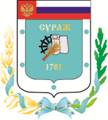 Контрольно-счетная палата Суражского муниципального района243 500, Брянская область, г. Сураж, ул. Ленина, 40  Тел. (48330) 2-11-45, E-mail:c.palata@yandex.ruЗаключениеКонтрольно-счетной палаты Суражского муниципального района на  проект решения Совета народных депутатов города Суража «О внесении изменений в Решение Совета народных депутатов города Суража № 109 от 23.12.2022 года «О бюджете Суражского городского поселения Суражского муниципального района Брянской области на 2023 год и плановый период 2024 и 2025 годов» (в редакции от 17.03.2023г. №114, от 14.06.2023г. №119).          11 сентября  2023 года                                                                         г. Сураж1.    Основание для проведения экспертизы: Федеральный закон от 07.02.2011 года  №6-ФЗ «Об общих принципах организации и деятельности контрольно-счетных органов субъектов Российской Федерации и муниципальных образований», ст. 5 Положения «О Контрольно-счетной палате Суражского муниципального района», утвержденного Решением Суражского районного Совета народных депутатов от 26.11.2021 года № 143, приказа № 19 от 11.09.2023 года.2.    Цель экспертизы: определение достоверности и обоснованности расходных обязательств бюджета Суражского городского поселения и проекта решения Совета народных депутатов города Суража «О внесении изменений в Решение Совета народных депутатов города Суража № 109 от 23.12.2022 года «О бюджете Суражского городского поселения Суражского муниципального района Брянской области на 2023 год и плановый период 2024 и 2025 годов» (в редакции от 17.03.2023г. №114, от 14.06.2023г. №119).3.    Предмет экспертизы: проект решения Совета народных депутатов города Суража «О внесении изменений в Решение Совета народных депутатов города Суража № 109 от 23.12.2022 года «О бюджете Суражского городского поселения Суражского муниципального района Брянской области на 2023 год и плановый период 2024 и 2025 годов» (в редакции от 17.03.2023г. №114, от 14.06.2023г. №119), материалы и документы финансово-экономических обоснований указанного проекта в части, касающейся расходных обязательств Суражского городского поселения.Проект решения Совета народных депутатов города Суража «О внесении изменений в Решение Совета народных депутатов города Суража № 109 от 23.12.2022 года «О бюджете Суражского городского поселения Суражского муниципального района Брянской области на 2023 год и плановый период 2024 и 2025 годов» (в редакции от 17.03.2023г. №114, от 14.06.2023г. №119) (далее – проект Решения), представлен на экспертизу в Контрольно-счетную палату Суражского муниципального района 8 сентября  2023 года в составе с:- пояснительной запиской к проекту Решения; - проектом постановления администрации Суражского района о внесении изменений в 1 муниципальную программу.Представленным проектом Решения предлагается изменить основные характеристики бюджета Суражского городского поселения, к которым, в соответствии с п. 1 ст. 184.1 БК РФ, относятся:- общий объем доходов в сумме 433957,6 тыс. рублей;- общий объем расходов в сумме 444753,2 тыс. рублей;- дефицит бюджета в сумме 10795,6 тыс. рублей.Проектом Решения вносятся изменения в основные характеристики бюджета,  в том числе:На 2023 год:- доходы бюджета по сравнению с утвержденным бюджетом увеличиваются на 884,7 тыс. рублей, или на 0,2% и  составят 434842,2 тыс. рублей;- расходы бюджета по сравнению с утвержденным бюджетом увеличиваются на 884,7 тыс. руб., или на 0,2%  и составит 445637,9 тыс. рублей.- (дефицит) бюджета  не изменится  и составит 10795,6 тыс. рублей. Изменение основных характеристик бюджета на плановый период 2024-2025 годы проектом не предусматривается.Предлагаемым проектом вносятся  в Решение Совета народных депутатов города Суража от 23.12.2023  № 109 «О бюджете Суражского городского поселения Суражского муниципального района Брянской области на 2023 год и на плановый период 2024 и 2025 годов» следующие изменения:1. Изменения вносятся в  пункт 1 с целью замены цифровых значений характеристик бюджета в соответствии с изменениями.2. Изменения вносятся в следующие приложения к решению:- В приложение 1 «Доходы бюджета городского поселения Суражского муниципального района Брянской области на 2023 год и на плановый период 2024 и 2025 годов»;-  В приложение 3 «Ведомственная структура расходов бюджета Суражского городского поселения Суражского муниципального района Брянской области на 2023 год и на плановый период 2024 и 2025 годов» и 4 «Распределение бюджетных ассигнований по разделам, подразделам, целевым статьям (муниципальным программам и непрограммным направлениям деятельности), группами и подгруппами видов расходов бюджета Суражского городского поселения Суражского муниципального района Брянской области на 2023 год и на плановый период 2024 и 2025 годов»; - В приложение 5 «Распределение расходов бюджета Суражского городского поселения Суражского муниципального района Брянской области по целевым статьям (муниципальным программам и непрограммным направлениям деятельности), группам и подгруппам видов расходов на 2023 год и на плановый период 2024 и 2025 годов»;                                 Изменение доходной части бюджета     Общий объем доходов  составит  434 842,2 тыс. рублей, увеличившись на +884 ,7 тыс. рублей), а именно:	- налоговые и неналоговые доходы составят 56751,3 тыс. рублей, увеличившись на +884,7 тыс. рублей, из них		- доходы от продажи земельных участков, государственная собственность на которые не разграничена и которые расположены в границах городских поселений, увеличиваются на 829,7 тыс. рублей и составят 1129,7 тыс. рублей;		- штрафы, неустойки, пени, уплаченные в случае просрочки исполнения поставщиком (подрядчиком, исполнителем) обязательств, предусмотренных муниципальным контрактом, заключенным муниципальным органом, казенным учреждением городского поселения увеличиваются на 55,0 тыс. рублей и составят 60,0 тыс. рублей;	- безвозмездные поступления составят 378 090 967,24 рублей (-44,29 рубля) за счет прочих безвозмездных поступлений в бюджеты городских поселений в сумме  130,0 тыс. рублей (-44,29 рубля).                                                 Изменение расходной части бюджета Общий объем расходной части бюджета на 2023 год увеличен на 884,7 тыс. рублей и составит 445637,9 тыс. рублей, в том числе:	- раздел 04 00 «Национальная экономика» увеличивается на 29,6 тыс. рублей по подразделу  0406 «Водное хозяйство» на содержание, текущий и капитальный ремонт и обеспечение безопасности гидротехнических сооружений – оплата страховки.      -  раздел 05 00 «Жилищно-коммунальное хозяйство» увеличивается на 1285,8 тыс. рублей, и составит 59833,1 тыс. рублей, в том числе по подразделам:- подраздел 0501 «Жилищное хозяйство» увеличивается на 68,4 тыс. рублей на уплату взносов на капитальный ремонт многоквартирных домов;- подраздел 0503 «Благоустройство» увеличивается на 1217,5 тыс. рублей, в том числе:- мероприятия по благоустройству + 1315,9 тыс. рублей;- инициативное бюджетирование + 7,2 тыс. рублей;- реализация программ формирование современной городской среды (– 105,7) тыс. рублей - перераспределение экономии бюджетных средств на благоустройство дворовых территорий.	- раздел 11 00 «Физическая культура и спорт» уменьшается на (-430,8) тыс. рублей, и составит  1 194,7 тыс. рублей:- подраздел 1105 «Другие вопросы в области физической культуры и спорта» уменьшается на 430,8 тыс. рублей с целью перераспределения экономии бюджетных средств на устройство хоккейного корта на городском стадионе.           Изменение ассигнований на реализацию муниципальных программВ целом проектом Решения предусматривается изменение ассигнований на финансирование 2-х  муниципальных  программ: - муниципальная программа «Реализация полномочий администрации Суражского района на территории Суражского городского поселения Суражского муниципального района Брянской области» (2023-2028 годы) составит 431 825,6 тыс. рублей (+990,3 тыс. рублей);- муниципальная программа «Формирование современной городской среды на территории Суражского городского поселения Суражского муниципального района Брянской области на 2018-2024 годы» составит 5 921,0 тыс. рублей (-105,7 тыс. рублей).Непрограммная  часть бюджета не изменится.                          Источники финансирования дефицитаПредставленным проектом Решения дефицит бюджета не изменяется. Решением о бюджете от 23.12.2022г. № 109 (в редакции от 17.03.2023г. №114, от 14.06.2023г. №119) утвержден дефицит в сумме  10795,6 тыс. рублей. Источники финансирования дефицита бюджета- остатки средств на счете на начало 2023 года.Выводы и предложенияВ результате проведения экспертизы установлено, проект решения Совета народных депутатов города Суража «О внесении изменений в Решение Совета народных депутатов города Суража № 109 от 23.12.2022 года «О бюджете Суражского городского поселения Суражского муниципального района Брянской области на 2023 год и плановый период 2024 и 2025 годов» (в редакции от 17.03.2023г. №114, от 14.06.2023г. №119) не противоречит  нормам Бюджетного кодекса РФ,  муниципальным нормативно-правовым актам Совета народных депутатов города Суража.Контрольно-счетная палата Суражского муниципального  района,  рекомендует проект решения Совета народных депутатов города Суража «О внесении изменений в Решение Совета народных депутатов города Суража № 109 от 23.12.2022 года «О бюджете Суражского городского поселения Суражского муниципального района Брянской области на 2023 год и плановый период 2024 и 2025 годов»   (в редакции от 17.03.2023 г. №114, от 14.06.2023г. №119) к рассмотрению. Председатель Контрольно-счетной палатыСуражского муниципального района                                                 Н.В. ЖидковаНаименование2023 год, тыс. рублей2024год, тыс. рублей2025 год, тыс. рублейДоходы бюджета+884,70,00,00Доходы бюджета0,00,000,00Итого по доходам бюджета+884,70,00,00Расходы бюджета+1665,20,00,00Расходы бюджета-780,60,00,00Итого по расходам бюджета+884,70,00,00